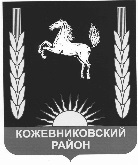 АДМИНИСТРАЦИЯ КОЖЕВНИКОВСКОГО РАЙОНА	ПОСТАНОВЛЕНИЕ	   19.07.2017                                                                                                                                   № 480                                                                                                                                          с. Кожевниково  Кожевниковского района Томской областиО внесении изменений в постановление Администрации Кожевниковского района                               от 15.04.2016 № 229 « Об утверждении Порядка определения объема и условий  предоставления субсидий из  районного бюджета  муниципальным бюджетным и автономным учреждениям на иные цели »В целях совершенствования нормативного правового акта,  ПОСТАНОВЛЯЮ:1. В Порядок определения объема и условий  предоставления субсидий из  районного бюджета  муниципальным бюджетным и автономным учреждениям на иные цели, утвержденный Постановлением Администрации Кожевниковского района от 15.04.2016        № 229  «Об утверждении Порядка определения объема и условий  предоставления субсидий из  районного бюджета  муниципальным бюджетным и автономным учреждениям на иные цели » внести следующие изменения:1) в пункте 2:в подпункте 1) слова "подготовку к его проведению" заменить словами "разработку проектно-сметной документации на его проведение";подпункт 2) после слов "на приобретение" дополнить словами "особо ценного движимого имущества, иных";2) пункт 6 изложить в следующей редакции:"6. Учредитель не позднее одного месяца со дня вступления в силу решения Думы Кожевниковского района о районном бюджете на очередной финансовый год своим правовым актом утверждает Перечень субсидий, предоставляемых учреждениям в текущем финансовом году (далее - Перечень субсидий), по форме согласно приложению к настоящему Порядку.Копия правового акта, указанного в абзаце первом настоящего пункта, направляется учредителем в Управление финансов администрации Кожевниковского района не позднее трех рабочих дней со дня его принятия с приложением подписанных руководителем учредителя смет расходов (затрат), осуществляемых за счет средств субсидий, указанных в Перечне субсидий.";3) дополнить пунктом 6-1 следующего содержания:"6-1. Внесение изменений в Перечень субсидий в течение финансового года осуществляется в случаях:1) изменения объема субсидий в случаях, указанных в пункте 12 настоящего Порядка;2) необходимости корректировки наименований и (или) значений показателей, характеризующих ожидаемые результаты предоставления субсидии (далее - показатели результативности), устанавливаемых в соответствии с пунктом 10-1 настоящего Порядка.Правовой акт учредителя о внесении изменений в Перечень субсидий направляется в Управление финансов Администрации Кожевниковского района не позднее трех рабочих дней со дня его принятия.";4) подпункт 3) пункта 9 изложить в следующей редакции:"3) показатели результативности;";5) дополнить пунктом 10-1 следующего содержания:"10-1. Для каждой субсидии предусматриваются показатели результативности, формулировки которых должны характеризовать степень достижения цели, на которую предоставлена субсидия, во взаимосвязи с объемом расходов на ее достижение.В качестве показателей результативности не могут быть установлены показатели, характеризующие количество районных муниципальных учреждений, которым предоставляются субсидии, степень освоения средств субсидии либо деятельность районных муниципальных учреждений, не связанную непосредственно с целью предоставления субсидии.Показатели результативности субсидий, предоставляемых на цель, указанную в подпункте 1) пункта 2 настоящего Порядка, устанавливаются исходя из содержания проектно-сметной документации на проведение капитального ремонта или технического задания на разработку проектно-сметной документации на проведение капитального ремонта.Для субсидий, предоставляемых на цели, указанные в подпунктах 2), 4) пункта 2 настоящего Порядка, в обязательном порядке предусматриваются количественные показатели с указанием единицы измерения и их значений в натуральном выражении, в том числе:для субсидий, предоставляемых на цель, указанную в подпункте 2) пункта 2 настоящего Порядка, в качестве показателя результативности указывается количество приобретаемых основных средств (с указанием их видов);Показателем результативности субсидий, предоставляемых на цель, указанную в подпункте 3) пункта 2 настоящего Порядка, является создание (ликвидация) учреждения в установленные сроки.";6) в пункте 11:абзац второй изложить в следующей редакции:"Перечисление субсидии осуществляется в течение трех рабочих дней после получения учредителем письменной заявки учреждения с приложением к ней документов, подтверждающих возникновение фактической потребности в средствах субсидии, выражающейся в наступлении установленных сроков выплат, обязательных платежей, оплаты по заключенным контрактам (договорам).";дополнить абзацами следующего содержания:"При наличии у учреждения заключенных в рамках достижения цели предоставления субсидии контрактов (договоров), срок оплаты по которым не наступил до 25 декабря текущего финансового года, средства субсидии перечисляются на основании письменной заявки учреждения учредителем на лицевой счет учреждения в срок до 27 декабря текущего финансового года в объеме, необходимом для исполнения соответствующих контрактов (договоров).К заявке учреждения прилагаются копии соответствующих контрактов (договоров).";7) дополнить пунктом 11-1 следующего содержания:"11-1. При отсутствии у учреждения контрактов (договоров), заключенных в рамках достижения цели предоставления субсидии в срок до 25 декабря текущего финансового года, решение о перечислении средств субсидии принимается учредителем по согласованию с Управлением финансов Администрации Кожевниковского района.Учредитель в срок до 26 декабря текущего финансового года представляет в Управление финансов Администрации Кожевниковского района письменное обращение о перечислении средств субсидии с обоснованием невозможности заключения в срок до 25 декабря текущего финансового года контракта (договора) и приложением документов, подтверждающих признание несостоявшимся способа определения поставщиков (подрядчиков, исполнителей) (при наличии)».Перечисление субсидии, согласованное с Управлением финансов Администрации Кожевниковского района, осуществляется не позднее 27 декабря текущего финансового года.";8) в пункте 12:абзац третий после слов "объемов субсидий" дополнить словами ", в том числе";абзац пятый признать утратившим силу;в абзаце шестом слова "и внесения изменений в Соглашение" исключить;дополнить абзацем следующего содержания:"Изменения в Соглашение вносятся не позднее трех рабочих дней после изменения объема субсидии учреждению.";9) дополнить пунктами 13, 14 следующего содержания:"13. При наличии потребности в использовании остатков субсидии, не использованных в текущем финансовом году, учреждение направляет учредителю в срок не позднее 20 января года, следующего за годом предоставления субсидии, мотивированное ходатайство о подтверждении потребности направления остатков субсидии на те же цели (далее - потребность), с учетом положений пункта 5 настоящего Порядка.Учредитель принимает решение о подтверждении потребности при наличии следующих условий:1) соблюдение учреждением условий Соглашения, в том числе в части предоставления отчетности об использовании субсидии;2) наличие принятых учреждением в отчетном финансовом году обязательств, направленных на достижение цели предоставления субсидии, либо наличия указанного в пункте 11-1 настоящего Порядка решения учредителя.14. Бюджетные ассигнования в объеме подтвержденной потребности должны быть использованы учреждением не позднее 1 октября года, следующего за годом предоставления субсидии.";10) форму Перечня субсидий, предоставляемых учреждениям в очередном финансовом году (приложение к Порядку), изложить в новой редакции согласно приложению к настоящему постановлению.2. Разместить настоящее постановление на официальном сайте органов местного самоуправления   Кожевниковского района в сети «Интернет».3. Настоящее постановление вступает в силу со дня его официального опубликования.4. Контроль за исполнением настоящего постановления возложить на первого заместителя Главы Кожевниковского района по социальной политике и стратегическому развитию  А.А. Малолетко.  Глава   района                                                                                                            А.М. Емельяновисполнитель: Михайлова Елена Николаевна21345Приложениек постановлению Администрации Кожевниковского районаот 19.07.2017 № 480Приложениек Порядкуопределения объема и условий предоставления субсидийиз районного бюджета муниципальнымбюджетным и автономным учреждениям на иные целиФорма  Перечень субсидий, предоставляемых из районного бюджета в ______ годурайонным муниципальным бюджетным и (или) автономным учреждениям, функции         и полномочия учредителя, в отношении которых осуществляет_____________________________________________________________, на иные цели(наименование исполнительного органа местного самоуправления Кожевниковского района)Муниципальная программа Кожевниковского района _____________________________ <1>    Общий объем ассигнований на предоставление субсидий на иные цели в  году(вид  расходов  622,  612)  по  главному  распорядителю  средств районногобюджета составляет _____ тыс. рублей (без учета остатков).<1> В случае если исполнительным органом местного самоуправления Кожевниковского района субсидии на иные цели предоставляются районным муниципальным бюджетным и (или) автономным учреждениям в рамках нескольких муниципальных программ Кожевниковского района, перечень субсидий формируется отдельно по каждой муниципальной программе Кожевниковского района.<2> Указывается цель, установленная подпунктами 1) - 4) пункта 2 Порядка определения объема и условий предоставления субсидий из районного бюджета районным муниципальным бюджетным и автономным учреждениям на иные цели.<3> Наименования и единицы измерения показателей результативности устанавливаются одинаковые для всех учреждений - получателей субсидии.Согласовано:Начальник отдела правовой и кадровой работы_________________ М.В. Пономаренко«_____»__________________ 2017Согласовано:Первый заместитель Главы Кожевниковского района_________________ А.А. Малолетко«_____»__________________ 2017Согласовано:Начальник Управления финансов_________________ О.Л. Вильт«_____»__________________ 2017NппНаименование цели <2>Наименование субсидииНаименования учреждений - получателей субсидииПоказатели результативности предоставления субсидии <3>Показатели результативности предоставления субсидии <3>Объем субсидии (тыс. руб.)NппНаименование цели <2>Наименование субсидииНаименования учреждений - получателей субсидиинаименования, единица измерениязначенияОбъем субсидии (тыс. руб.)11.1.1.11.1.2.11.2.1.11.2.2.11.1Итого по субсидии:Итого по субсидии:Итого по субсидии:Итого по субсидии:12.1.12.1.12.1Итого по субсидии:Итого по субсидии:Итого по субсидии:1Итого по цели:Итого по цели:Итого по цели:Итого по цели:Итого по цели:21.1.21.1.21.2.21.2Итого по субсидии:Итого по субсидии:Итого по субсидии:Итого по субсидии:22.1.1.22.1.2.22.2Итого по субсидии:Итого по субсидии:Итого по субсидии:Итого по субсидии:2Итого по цели:Итого по цели:Итого по цели:Итого по цели:Итого по цели:ВсегоВсегоВсегоВсего